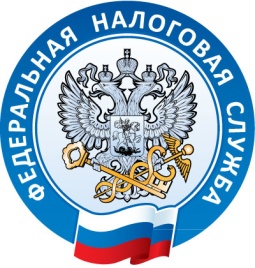 Межрайонная  ИФНС № 19 по Московской областиНе откладывайте уплатуналогов на последний день  1 декабря 2018 года – срок оплаты налога на имущество физических лиц, транспортного налога и земельного налога за 2017 год.Уплатить налоги можно с помощью Интернет - сервисов ФНС России «Личный кабинет налогоплательщика для физических лиц» и «Заплати налоги», в отделениях банков.Пользователи интернет-сервиса «Личный кабинет налогоплательщика для физических лиц» получили налоговое уведомление только в электронном виде. Налогоплательщикам, не имеющим «Личного кабинета», уведомления были направлены заказными письмами по почте.В случае неполучения налогового уведомления можно обратиться в инспекцию ФНС России по месту учета через «Личный кабинет»  или лично, а также на почту по адресу места жительства. Хранение заказной корреспонденции, не врученной адресату, осуществляется Почтой России  в течении 6 месяцев.Управление Федеральной налоговой службы по Московской области  напоминает: несвоевременная уплата налогов влечет начисление пени и может стать причиной ограничения выезда за пределы Российской Федерации.Контакт-центр 8-800-222-22-22